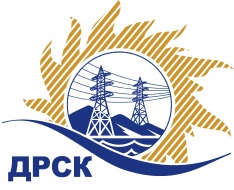 Акционерное общество«Дальневосточная распределительная сетевая  компания»ПРОТОКОЛпроцедуры вскрытия конвертов с заявками участников СПОСОБ И ПРЕДМЕТ ЗАКУПКИ: открытый запрос предложений на право заключения Договора на выполнение «Строительство ЛЭП 10 кВ от ПС 110/35/10 кВ Ленинск до заявителя ООО "Гарант" филиала ЭС ЕАО» (закупка 113 раздела 1.1. ГКПЗ 2018 г.).Плановая стоимость: 11 534 305,00 руб., без учета НДС;   13 610 479,90 руб., с учетом НДС.ПРИСУТСТВОВАЛИ: постоянно действующая Закупочная комиссия 1-го уровня ВОПРОСЫ ЗАСЕДАНИЯ КОНКУРСНОЙ КОМИССИИ:В ходе проведения запроса предложений было получено 4 заявки, конверты с которыми были размещены в электронном виде через функционал ЭТП - https://rushydro.roseltorg.ru.   Вскрытие конвертов было осуществлено в электронном сейфе организатора запроса предложений на ЕЭТП, в сети «Интернет»: https://rushydro.roseltorg.ru  автоматически.Дата и время начала процедуры вскрытия конвертов с заявками участников: 14:00 местного времени 18.12.2017Место проведения процедуры вскрытия конвертов с заявками участников: Единая электронная торговая площадка, в сети «Интернет»: https://rushydro.roseltorg.ru.В конвертах обнаружены заявки следующих участников закупки:Секретарь Закупочной комиссии 1 уровня                                                                М.Г.ЕлисееваЧувашова О.В.(416-2) 397-242№ 176/УКС-Вг. Благовещенск18 декабря 2017 г.№ п/пПорядковый номер заявкиНаименование участникаЗаявка без НДСЗаявка с НДССтавка НДС11ООО «Сельэлектрострой» 
ИНН/КПП 7901542241/790101001 
ОГРН 113790100122611 272 956.0013 302 088.0818%22ООО "ЭНЕРГОСИСТЕМА ЦЕНТР" 
ИНН/КПП 7840065623/784001001 
ОГРН 117784714763111 477 040.0013 542 907.2018%33ООО "Центр Безопасности" 
ИНН/КПП 7901538742/790101001 
ОГРН 111790100167911 422 361.0011 422 361.00Без НДС44ООО "Компания Новая Энергия" 
ИНН/КПП 5404448372/540601001 
ОГРН 111547613378311 534 304.2413 610 479.0018%